    Dear Parents/Carers,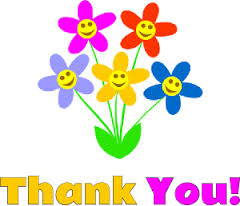 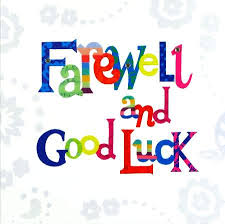     Staffing for 2015-2016Our school website has all the school term dates on, there is also a list of recommended places to visit this holiday, have a look.I wish all the children and their families a peaceful and relaxing break.  Stay safe and we welcome your return on the 2nd September 2015.God BlessMrs AppahNursery Ms Bentaleb Reception 1Ms ShieldsReception 2Ms RussellYr 1Ms DellarYr 1Ms SudellYr 2Ms RossiYr 2Ms JohnsonYr 3Ms WrightYr 3Ms PhilbeyYr 4Mr FieldYr 4Mr SaidyYr 5Ms Senior / Ms ThompsonYr 5Ms KakandeYr 6Mr YoungYr 6Mr Camilleri / Ms HuynhMs PennacchiaD.H.T, Phase Leader EYFS & KS1Ms AkpojotorD.H.T, Phase Leader Year 3 & 4Ms Mintram A.H.T,  Phase Leader Year 5 & 6